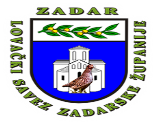 LOVAČKI SAVEZ ZADARSKE ŽUPANIJEZadar, Ivana Mažuranića 32 aTel:  +385 23 239 210 ; Fax:  +385 23 239 211Mob: +385 99 6060 629; VPN: 2629e-mail: ls.zadarske@hls.com.hr ; web: www.lszd.hr  IBAN: HR0723900011100945283 ; OIB: 24104332913 __________________________________________________________________________________PRIJAVAekipe za županisko natjecanje u lovnom streljaštvu „LSZŽ“ za 16. srpnja 2023. godine.Lovačka udruga:                       ŽIG  I  POTPIS  LD/LU:                                                                                                                                        ___________________________Prijave: se zaprimaju u „LSZŽ“ rok za podnošenje prijava je do 13  srpnja 2023.god.  a prijava natjecatelja vrši se putem propisane prijavnice LSZŽ pismeno poštom, e-mail, fax : 023/239-211 ili osobno u uredu „LSZŽ“.Upozorenje: Pravo nastupa  neće  imati  natjecatelji  koji  pri  pregledu  neće  posjedovati  pravovaljani  oružni list i lovačku iskaznicu  s markicom za  2022./2023. te da su  u matični članovi udruga „LSZŽ“.Napomena: Pravo nastupa imaju 2 (dvije) ekipe po 3 (tri) člana lovačke udruge koji su registrirani kod iste udruge (matični članovi) za koju nastupaju ili pojedinačni natjecatelji za društva – udruge koji nemaju ekipu od tri člana a spadaju u članstvo „LSZŽ“. STARTNI BROJSTRIJELACID BROJ LOVAČKE ISKAZNICEVODITELJ